Министерство просвещения Российской ФедерацииФедеральное государственное бюджетное образовательное учреждениевысшего образования«Пермский государственный гуманитарно-педагогический университет»Отдел дополнительного образования«Адаптивная физическая культура и спорт»дополнительная профессиональная программа повышения квалификациипедагогических работников(72 часа)Пермь, 2023Разработчики программы: Закиров РасимМирзазянович, доцент, кандидат педагогических наук, доцент кафедры спортивных дисциплин и адаптивной физической культурыРецензенты программы:Токаева Татьяна Эдуардовна, канд. пед. наук, доцент кафедры специальной педагогики и психологии, руководитель программыКатегория обучающихся:учитель физической культуры, тренер, инструктор физического воспитанияСодержание 1. Общая характеристика программы1.1. Актуальность и обоснованность темы программыАдаптивная физическая культура стала весьма популярной, так как показала свою эффективность в улучшении общего физического состояния здоровья людей с ограниченными возможностями. Позже появился и сам адаптивный спорт, который стал видом АФК. Такое направление в спорте дает возможность людям с ограниченными возможностями здоровья почувствовать себя полноценными, дает им шанс самореализоваться, ощутить на себе спортивную конкуренцию с другими такими же людьми. Как и в любом другом спорте, они могут отслеживать свои спортивные достижения, рост своих физических показателей и положительную динамику в состоянии здоровья. Такая возможность дает им шанс чувствовать себя частью полноценного общества, вносить свой вклад в его общее развитие.Различные направления в системе адаптивной физической культуре и спорта имеет постоянную тенденцию к развитию. В качестве примера, можно привести Федеральный закон «О физической культуре и спорте в Российской Федерации», который был принят в 2007 году. В данном нормативно-правовом акте прописаны нормы, которые направлены на создание в нашей стране специализированных адаптированных учреждений для детей и взрослых. В 2008 г. принят закон - «О паралимпийском спорте», который более четко утвердил статус спортсменов-паралимпийцев, а также закрепил данную деятельность на законном уровне. Обращаясь к региональному уровню можно увидеть то, что на основании вышеперечисленных законов были разработаны местные нормативные документы. Внедряются и применяются разного рода программы для адаптации людей с ограниченными возможностями здоровья, ведется активная пропаганда адаптивного спорта. Положительным моментом после вступления в законную силу данных нормативных актов стало то, что количество людей, занимающихся адаптивной физической культурой и спортом, стремительно увеличилось.Актуальность данной программы подтверждается недостаточностью  научно-методических разработок для тренировочной и соревновательной деятельности спортсменов с нарушением интеллекта, с нарушением слуха и зрения, обострением конкуренции и значительным ростом плотности результатов во внутренних и международных соревнованиях инвалидов, что требует внедрения современных технологий в тренировочный процесс спортсменов-инвалидов, разработки организационных и методических основ подготовки лиц с ограниченными возможностями, которые будут эффективны для данной категории спортсменов с учетом особенностей их состояния здоровья и психофизического развития.Очевидно развитие адаптивной физической культуры и адаптивного спорта в мире и недостаточной разработанностью программ тренировочного процесса детей с ОВЗ в теоретическом и методических аспектах.Решение данных проблем невозможно без разработки новых подходов к методическому обеспечению процесса подготовки спортсменов с ограниченными возможностями.Приказом Министерства спорта РФ от 28 ноября 2022 г. № 1082 «Об утверждении федерального стандарта спортивной подготовки по виду спорта «спорт лиц с интеллектуальными нарушениями», федеральный стандарт спортивной подготовки по виду спорта «спорт глухих», федеральный стандарт спортивной подготовки по виду спорта «спорт слепых», где публикуются новые требования к структуре и содержанию примерных дополнительных образовательных программ спортивной подготовки, в том числе к их теоретическим и практическим разделам применительно к каждому этапу спортивной подготовки, включая сроки реализации таких этапов и возрастные границы лиц, проходящих спортивную подготовку по отдельным этапам.Таким образом, активная работа федераций по видам спорта инвалидов, публикации новых изменений в федеральные стандарты, требует совершенствования в спортивной подготовке инвалидов.1.2. Цель реализации программы: повышение профессиональной компетентности воспитателей и узких специалистов в вопросах организации, содержания и технологий образования и сопровождения детей дошкольного возраста с расстройствами аутистического спектра, посещающих детский сад.1.3. Планируемые результаты освоения программыОсвоение программы способствует совершенствованию профессиональных компетенций в соответствии с требованиями профессионального стандарта «Педагог (педагогическая деятельность в сфере дошкольного, начального общего, основного общего, среднего общего образования) (воспитатель, учитель)», утвержденного Приказом Минтруда России от 18.10.2013 № 544н (ред. от 05.08.2016): осуществление профессиональной деятельности в соответствии с требованиями федеральных государственных образовательных стандартов дошкольного, начального общего, основного общего, среднего общего образования В результате освоения программы обучающийся приобретет следующие знания и умения, необходимые для качественного изменения компетенций:1.обучающийся будет знать: - знать современные подходы и методы формирования должного уровня физической подготовленности для обеспечения полноценной социальной и профессиональной деятельности.2.обучающийся будет уметь:- проводить групповые и индивидуальные занятия по адаптивному спорту с лицами ограниченными возможностями здоровья;- уметь применять различные виды физической активности для поддержания должного уровня физической подготовленности к полноценной социальной и профессиональной деятельности.3.обучающийся будет владеть:- возможностями применения содержания, приемов и методов в области спортивной подготовки спортсменов-инвалидов, техникой безопасности и приемами предупреждения травматизма при проведении групповых и индивидуальных занятий по адаптивному спорту с лицами с ОВЗ;- владеть навыками поддержания должного уровня физической подготовленности для обеспечения полноценной социальной и профессиональной деятельности.Отсроченный результат через полгода/год: отражение в рабочих программах курсов урочной и внеурочной деятельности содержания, приемов и методов достижения метапредметных результатов.1.4. Требования к уровню подготовки поступающего на обучение (категория обучающихся):к освоению программы допускаются лица, имеющие среднее профессиональное и (или) высшее образование; категория обучающихся: учитель физической культуры, тренер, инструктор физического воспитания.1.5. Трудоемкость обучения: 72 часа, из которых 16 час. – лекции, 32 час. – практические, 24 час. – самостоятельная работа.1.6. Формы обучения: очно-заочная, с применением дистанционных образовательных технологий2. Содержание программы2.1. Учебный план программыУТВЕРЖДАЮПроректор по региональному взаимодействию и дополнительному образованию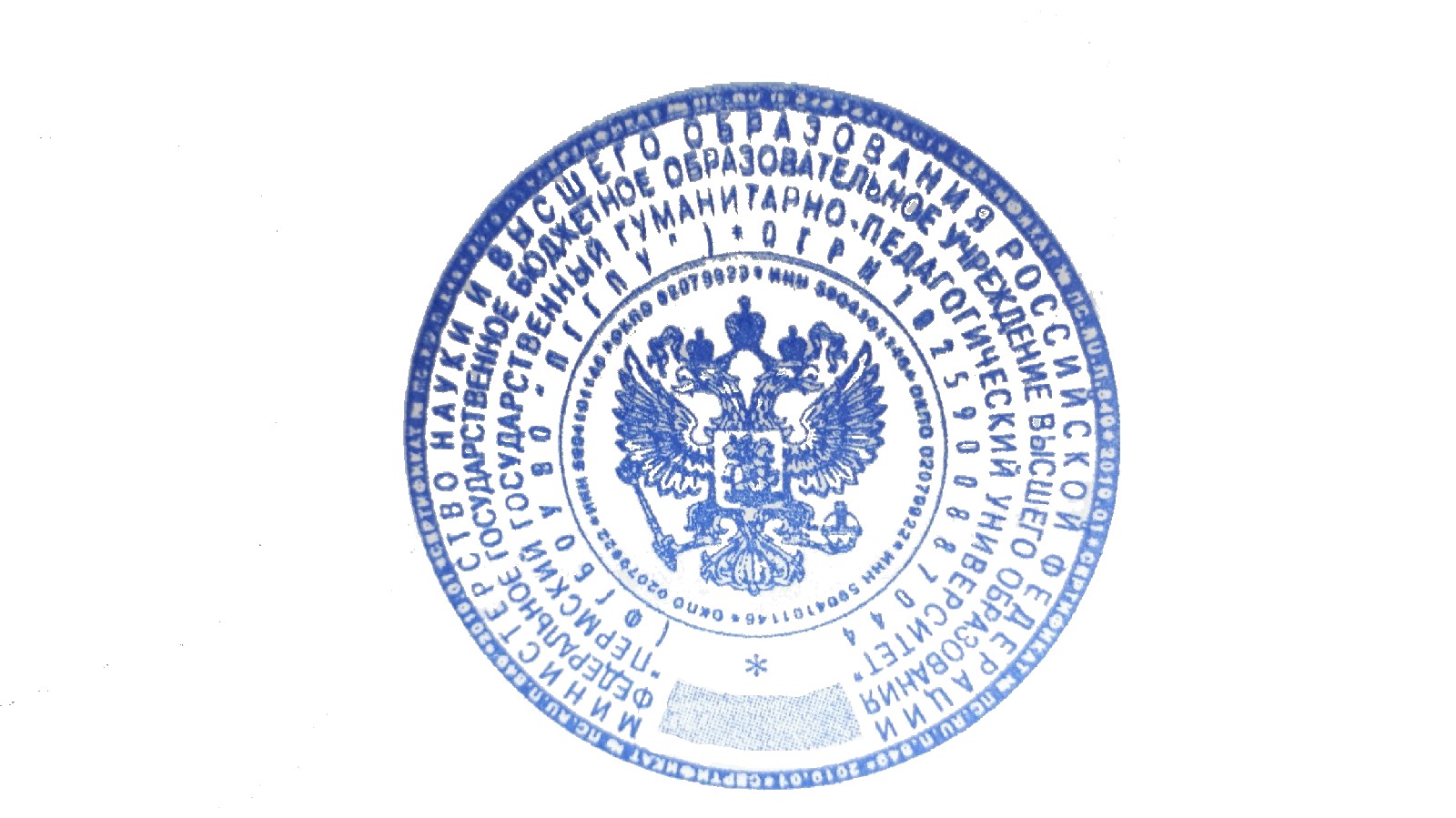 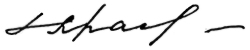 ___________/Красноборова Н.А./                                                                  «10» апреля .УЧЕБНЫЙ ПЛАНдополнительной профессиональной программы повышения квалификации работников образования«Адаптивная физическая культура и спорт»(72 часа)Цель:совершенствование профессиональных компетенций в соответствии с требованиями профессионального стандарта «Педагог (педагогическая деятельность в сфере дошкольного, начального общего, основного общего, среднего общего образования) (воспитатель, учитель)», утвержденного Приказом Минтруда России от 18.10.2013 № 544н (ред. от 05.08.2016): осуществление профессиональной деятельности в соответствии с требованиями федеральных государственных образовательных стандартов дошкольного, начального общего, основного общего, среднего общего образования.Категория обучающихся:учитель физической культуры, тренер, инструктор физического воспитания. Трудоемкость:72 часа, из которых 14 час. –лекции, 34 час. – практические, 24 час. – самостоятельная работа.Режим занятий: 8 часов в деньФорма обучения: очно-заочная, с применением дистанционных образовательных технологийДлительность: 11учебных дней в период с 24 апреля 2023 года по 11мая 2023 года2.2. КАЛЕНДАРНЫЙ УЧЕБНЫЙ ГРАФИКкурсов повышения квалификации по дополнительной профессиональной программе: «Адаптивная физическая культура и спорт»72 часа, из которых 14 час. –лекции, 34 час. – практические, 24 час. – самостоятельная работа.Сроки реализации: 11 учебных дней в период с 24 апреля 2023 года по 11мая 2023 годаРуководитель курсов  Р.М. Закиров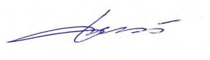 2.3. Рабочие программы учебных модулей / дисциплин1. Адаптивный спорт, структура и содержание1.1.Понятия, периоды становления и развития адаптивной физической культуры и спортаПрактика. Двигательная реабилитация с помощью последовательного обучения технико-тактическим подготовительным действиям на этапе начальной подготовки юных дзюдоистов с нарушениями интеллекта. Методическими рекомендациями при обучении технико-тактическим подготовительным действиям в адаптивном дзюдо для детей с нарушениями интеллекта.1.2. Физкультурно-оздоровительные организации – основа развития адаптивной физической культуры и спорта.Теория. Методическими рекомендациями при обучении технико-тактическим подготовительным действиям в адаптивном дзюдо для детей с нарушением слуха.Практика. Практическое занятие: двигательная реабилитация с помощью последовательного обучения технико-тактическим подготовительным действиям на этапе начальной подготовки спортсменов с нарушениями слуха.1.3. Организационная структура адаптивной физической культуры и спортаТеория.  Методические приемы занятий адаптивного спорта в работе с детьми, имеющими нарушение зрения: истоки, цель, задачи, направленность педагогических воздействий, средства обучения основным передвижениям на татами по уровневой схеме, специфическое использование методов и методических приемов, система педагогических условий, обеспечивающих эффективное обучение.Практика. Практическое занятие: особенности обучения подготовительным действиям на этапе начальной подготовки юных дзюдоистов в адаптивном спорте.Методические рекомендации для специалистов, работающих с юными дзюдоистами с ОВЗ.2. Медико-биологические и клинико-психологические аспекты адаптивной физической культуры2.1. Основы и варианты реабилитации. Выявление особенностей организации реабилитацииТеория. Технологии оздоровления различных системорганизма человека.Общая характеристика и особенность нетрадиционных оздоровительных методик и технологий. Восточные системы физических упражнений. Релаксационная гимнастика в адаптивной физической культуре.Приемы саморегуляции психических состояний, в форме психорегулирующей тренировки, релаксационной гимнастики. Упражнения системы ушу, психофизической системы цигун, китайская гимнастики тайцзи. Упражнения, высвобождающие травму (TRE д-ра Д.Берцелли).Практика. Общеоздоровительные технологии, направленные на регуляцию различных систем организма (вегетативную нервную систему, сердечно-сосудистую систему, лимфатическую)3.Технологии АФК при работе с детьми различных нозологических групп3.1. Теория.Современные тенденции проведения занятий адаптивной физической культуры.Организация спортивной подготовкой для различных нозологических групп3.2. Практика. Приемы перемещение пострадавшего из опасного места на безопасное расстояние. 4. Универсальные модули4.1.Технологии адаптивной физической культуры и тренировочные мероприятия для детей с расстройствами аутистического спектраТеория. Современные тенденции проведения занятий   адаптивной физической культуры. Организация спортивной подготовкой для детей с расстройствами аутистического спектраСредства первой помощи. Признаки опасных для здоровья и жизни травм и состояний. Алгоритмы оказания первой помощи при травмах различной локализации.Практика. Коррекционная направленность физических упражнений для спортсменов с поражением слуха, зрения, нарушением интеллекта.Развитие когнитивных функций средствами физических упражнений.Освоение средств и методов оздоровительных технологий при занятиях адаптивным спортом. Методики, направленные на повышение функционального состояния организма, восстановления работоспособности лиц с отклонениями в состоянии здоровья.III. Общие модули1. Использование в обучении и воспитании информационно-коммуникационных технологийПеречень вопросов, темЦифровая грамотность. ИКТ-инструменты в психолого-педагогической деятельности. Интерактивные инструменты цифровой образовательной среды.Теория Компьютерные программные средства и онлайн-сервисы для работы с информацией. Поиск информации в интернете и её проверка на достоверность. Классификация инструментов и сервисов цифровой образовательной среды в соответствии с таксономией Блума. Уровни таксономии Блума: знание, понимание, применение, анализ, оценка, творчество. Примерные виды деятельности, инструменты и сервисы цифровой образовательной среды.Приложения для создания мультимедийных интерактивных учебных материалов. Знакомство с приложением Web 2.0 LearningApps.org – конструктор. Создание сайта на платформе TildaPublishingПрактика Самостоятельная работа2. Интерфейс и возможности библиотеки "ЭПОС"Перечень вопросов, темЗнакомство с функциональными и техническими возможностями библиотеки «ЭПОС» в личном аккаунте пользователя. Конструктор урока.Теория Библиотека электронных образовательных материалов как информационная образовательная среда, включающая в себя образовательные материалы и инструменты для их создания и редактирования. Нормативно-правовые требования. Методические требования. Технические требования. Задачи библиотеки. Функциональные и технические возможности библиотеки «ЭПОС». Просмотр и настройка учётной записи учителя. Изменение логина, пароля, электронной почты. Изменение изображения профиля. Добавление образовательного материала в библиотеку «ЭПОС». Добавление текста. Добавление аудио. Добавление видео. Просмотр и запрос дополнительного пространства для хранения материаловПрактика Самостоятельная работа3. Воспитательный потенциал педагогической деятельностиПеречень вопросов, темАпробация примерной программы воспитания на современном этапе; сущность и содержание воспитания; формы, методы, принципы организации воспитательного процесса; технологии воспитательной работы на современном этапе;  оценка результативности воспитания; личность воспитателя; самообразование педагогов и родителей по современным подходам к воспитанию детей и подростков и т.д. Вопросы государственной политики в сфере воспитания. Теория Апробация примерной программы воспитания в современной школе. Знакомство с материалами сайта Института стратегии развития образованияhttp://form.instrao.ru/PPV.php. Презентационные и лекционные материалы по организации воспитательной работы в современной ОО. Знакомство с презентационными материалами по теоретическими аспектам организации воспитательного процесса в современной школе. Статьи и видеоматериалы о воспитании. Методические материалы. Материалы для самообразования педагогов и родителей. Сценарные разработки, педагогические подсказки, презентационный материал, ресурсы для самообразования педагогов и родителейПрактика Самостоятельная работа4. Профилактика терроризма и его идеологии в образовательных организациях Пермского краяПеречень вопросов, темСовременное законодательство в области профилактики терроризма и экстремизма в учреждениях образования; психолого-педагогические аспекты формирования террористических и экстремистских наклонностей у обучающихся: ключевые направления профилактики терроризма и его идеологии в образовательных организациях Пермского края; о реализации воспитательной работы обучающимися и формировании навыков безопасного поведения в процессе развития социального опыта.Теория Информационно-аналитические материалы. Полезные ресурсы для организации воспитательной работы с обучающимися. ФЗ от 06.03.2006 N 35-ФЗ (ред. от 26.05.2021) "О противодействии терроризму", официальный ресурс Главного управления МВД России по Пермскому краю. Противодействие экстремизму и терроризму. Информационно-методические материалы социального проекта «Территория БезОпасности». Психолого-педагогические аспекты формирования террористических и экстремистских наклонностей у обучающихся. Знакомство с лекционным материалом по следующим темам: «Психологические механизмы формирования агрессии как основа экстремистских наклонностей»; «Профилактика экстремизма в подростково-молодежной среде. Сборник методических материалов»; «Психологический смысл экстремизма»; «Диагностика и коррекция психоэмоциональных нарушений у несовершеннолетних в обеспечении профилактики экстремистских наклонностей». Воспитательная работа с обучающимися. О формировании навыков безопасного поведения в процессе развития социального опыта. Изучением моделей профилактики экстремизма и терроризма в образовательных организациях. Представлены полезные ресурсы для самообразованияПрактика Самостоятельная работа3. Организационно-педагогические условия реализации программы3.1. Учебно-методическое обеспечение программы1.Евсеев С.П. Адаптивный спорт. Настольная книга тренера / С.П. Евсеев – М.: ПРИНЛЕТО, 2021. – 600 с.2.Евсеев С.П. Теория и организация адаптивной физической культуры: учебник / С.П. Евсеев – М.: Спорт, 2016. – 616 с.3.Еремушкин М.А. Двигательная активность и здоровье. От лечебной гимнастики до паркура / М.А. Еремушкин. – М. : Спорт, 2016. – 184 с. : ил.4.Закиров, Р.М. Коррекционная направленность процесса обучения технико-тактическим подготовительным действиям юных дзюдоистов с нарушением зрения. Специальность 032102 (022500) – Физическая культура для лиц с отклонениями в состоянии здоровья (адаптивная физическая культура): Методические рекомендации / под ред. Р.М.Закирова, В.И.Плотникова, Ю.В.Наборщиковой – Пермь: Изд-во «ОТ и ДО». – 2009. – 56 с.5.Закиров, Р.М. Коррекционная направленность процесса обучения технико-тактическим подготовительным действиям юных дзюдоистов с нарушением слуха. Специальность 032102 (022500) – Физическая культура для лиц с отклонениями в состоянии здоровья (адаптивная физическая культура) : Методические рекомендации / под ред. Р.М.Закирова, В.И.Плотникова, Ю.В.Наборщиковой – Пермь: Изд-во «ОТ и ДО». – 2009. – 54 с.6.Закиров, Р.М. Методика обучения защитным действиям юных спортсменов в адаптивном дзюдо: Монография / под ред. Р.М.Закирова, Ю.В.Наборщиковой, Ф.Х.Зекрина ; Чайковский  гос. инс-т физ.культуры – Пермь: Изд-во «ОТ и ДО». – 2010. – 211 с.   ISBN 978-904-4013-72-17.Ланда Б.Х. Диагностика физического состояния: обучающие методика и технология : учебное пособие / О.В. Козырева, Б.Х. Ланда. – М. : Спорт, 2017. – 128 с.8.Обучение детей с расстройствами аутистического спектра. Методические рекомендации для педагогов и специалистов сопровождения основной школы / Отв. ред. С.В. Алехина // Под общ. ред. Н.Я. Семаго. — М.: МГППУ, 2012. — 80 с.9.Собянин Ф.И. Физическая культура: учебник / Ф.И. Самыгин М.В. Светов. – Ростов н/Д. : Феникс, 2020. – 221 с.10.Создание специальных условий для детей с расстройствами аутистического спектра в общеобразовательных учреждениях: Методический сборник / Отв. ред. С.В. Алехина // Под. ред. Е.В. Самсоновой. — М.: МГППУ, 2012. — 56 с. 11.Сорокин А.Б., Давыдова Е.Ю., Самарина Л.В., др. Стандартизированные методы диагностики аутизма: опыт использования ADOS-2 и ADI-R - 2021 - Т.19 -№1 - С.12–24. 12.Торочкова Т.Ю. Теория и методика физического воспитания детей младшего школьного возраста с практикумом : учебник для студ. / Н.Ю. Аристова, И.А. Демина и др.; под ред.  Т.Ю. Торочковой.  – М. : Издательский центр «Академия», 2016. – 272 с.13.Усанова А.А. Основы лечебной физкультуры и спортивной медицины : учеб.пособие / А.А. Усанова, О.И. Шепелева, Т.В. Горячева. – Ростов н/Д : Феникс, 2017. – 253 с.14.Хаустов А.В. Динамика развитии системы образования детей с расстройствами аутистического спектра в России: результаты Всероссийского мониторинга 2020 года - 2021 - Т.19 -№1 - С.3-11.Электронные ресурсы1.www.haralymp.ru Официальный сайт Паралимпийского комитета России 2.www.ksrk.ru Официальный сайт - Культурно-спортивный реабилитационный комплекс Всероссийского общества слепых)3.www.sport.permkrai.ruОфициальный сайт Министерства по физической культуре и спорту Пермского края.             4.http://elibrary.ru/- научная электронная библиотека            5.http://www.pedlib.ru/ - педагогическая библиотека.6.Клинические рекомендации_Министерство_Здравоохранения_РФ_2020 Доступ по ссылке: клинические_рекомендации_2020.pdf (autism-frc.ru)Нормативно-правовые акты1.Закон Российской Федерации «Об образовании в Российской Федерации» от 29.12.2012 г. № 273-ФЗ.2.Приказ Минпросвещения России от 31.05.2021 № 286
"Об утверждении федерального государственного образовательного стандарта начального общего образования".3.Проект новой редакции федерального государственного образовательного стандарта начального общего образования. 4.Профессиональный стандарт педагога, утвержденный Приказом Минтруда России от 18.10.2013 № 544н (ред. от 05.08.2016) «Об утверждении профессионального стандарта «Педагог (педагогическая деятельность в сфере дошкольного, начального общего, основного общего, среднего общего образования) (воспитатель, учитель)». Федеральный стандарт спортивной подготовки по виду спорта «спорт лиц с интеллектуальными нарушениями» / Министерство спорта Российской Федерации. – М.: Спорт, 2022. – 109 с.5.Федеральный стандарт спортивной подготовки по виду спорта «спорт глухих» / Министерство спорта Российской Федерации. – М.: Спорт, 2022. – 116 с.6.Федеральный стандарт спортивной подготовки по виду спорта «спорт слепых» / Министерство спорта Российской Федерации. – М.: Спорт, 2022. – 107 с.7.Федеральный закон о Физической культуре и спорте РФ / Министерство спорта Российской Федерации. – М.: Спорт, 2007. – 96 с.3.2. Материально-технические условия3.3. Кадровое обеспечениеРеализацию программы обеспечивает профессорско-преподавательский состав кафедры спортивных дисциплин и адаптивной физической культуры ПГГПУ, специалисты и руководители ДОО, в том числе имеющие степень кандидата педагогических наук и ученое звание доцента.4. Оценка качества освоения программы4.1. Формы аттестации- проектирование и презентация фрагмента урока (занятия, тренировки) с учетом полученных знаний для обучающихся с ОВЗ  (индивидуальный маршрут определяется различными видами нозологий)4.2. Форма и показатели отсроченного результата освоения программы4.3. Оценочные материалыЗадания итогового контроляХарактеристика оценочного средства.Для оценки результатов освоения программы используется проектирование и презентация фрагмента урока (занятия, тренировки) с учетом полученных знаний для обучающихся с ОВЗ  (индивидуальный маршрут определяется различными видами нозологий), позволяющее оценить владение трудовым действиями: изменения федеральных государственных образовательных стандартов и содержания примерных основных образовательных программ;ставить различные виды учебных задач (учебно-познавательных, учебно-практических, учебно-игровых) и организовывать их решение (в индивидуальной или групповой форме).Назначение оценочного средства.Применение оценочного средства в системе качества образования позволяет определить уровень освоения слушателями знаний, умений, а также уровня владения трудовыми действиями, установленных образовательной программой. Их оценка осуществляется в соответствии со следующими видами контролирующих мероприятий по окончании изучения программы. Оценочное средство предназначено для выявления качества овладения слушателями необходимыми знаниями, умениями и опытом деятельности в соответствии с профессиональным стандартом. УТВЕРЖДАЮПроректор по региональному взаимодействию и дополнительному образованию___________/Красноборова Н.А./«10» апреля .№ п/пНаименованиеразделов, модулейВсего
часовВ том числе:В том числе:В том числе:Формы
аттестации№ п/пНаименованиеразделов, модулейВсего
часовинтерактивныеинтерактивныесамост. работаФормы
аттестации№ п/пНаименованиеразделов, модулейВсего
часовлекциипракт. занятиясамост. работаФормы
аттестации1Адаптивный физическая культура и спорт: структура и содержание
2111.1.Модели физкультурно-оздоровительных комплексов, применяемые в адаптивной физической культуре и спорте2112Медико-биологические и клинико-психологические аспекты адаптивной физической культуры32812122.1.Общая характеристика нарушений при различных заболеваниях 4112Не предусмотрена2.2Основные принципы реабилитации и этапы ее проведения на занятиях адаптивной физической культуры4132.3ЛФК как средство реабилитации41122.4Оказание первой помощи при травмах и неотложных состояниях лиц различных нозологических групп81522.5 Клинико-психологическая характеристика основных нозологических групп124263Технологии АФК при работе с детьми различных нозологических групп2051503.1Технологии  адаптивной физической культуры и  тренировочные мероприятия для детей с нарушением слуха4133.2Технологии  адаптивной физической культуры и  тренировочные мероприятия для детей с нарушением зрения4133.3Технологии  адаптивной физической культуры и  тренировочные мероприятия для детей с нарушением опорно-двигательного аппарата4133.4Технологии  адаптивной физической культуры и  тренировочные мероприятия для детей с нарушением интеллекта и ЗПР4133.5Технологии  адаптивной физической культуры и  тренировочные мероприятия для детей с расстройствами аутистического спектра4134.Универсальные модули12124.1Информационные компьютерные технологии в образовании 444.2Интерфейс и возможности библиотеки «ЭПОС» 224.3Воспитательный потенциал педагогической деятельности по вопросам государственной политики в сфере воспитания224.4.Профилактика терроризма и его идеологии в образовательных организациях Пермского края225.Итоговая аттестация обучающихся66Всего: 72143424Учебные дниТрудоемкость, часНаименование учебных модулей, разделов, тем1 день8Адаптивная физическая культура: структура и содержаниеМодели физкультурно-оздоровительных комплексов, применяемые в адаптивной физической культуре и спортеОбщая характеристика нарушений при различных заболеванияхОсновные принципы реабилитации и этапы ее проведения на занятиях адаптивной физической культуры2 день8ЛФК как средство реабилитацииОсновные принципы реабилитации и этапы ее проведения на занятиях адаптивной физической культуры3 день8Технологии  адаптивной физической культуры и  тренировочные мероприятия для детей с нарушением опорно-двигательного аппаратаТехнологии  адаптивной физической культуры и  тренировочные мероприятия для детей с нарушением слухаОрганизация спортивной подготовкой для детей с нарушениями слуха4 день8Технологии  адаптивной физической культуры и  тренировочные мероприятия для детей с расстройствами аутистического спектраОсобенности занятий с детьми с нарушением зренияМедико-биологические и клинико-психологические аспекты адаптивной физической культуры5 день8Оказание первой помощи при травмах и неотложных состояниях лиц различных нозологических группОказание первой помощи при травмах и неотложных состояниях лиц различных нозологических группАдаптивный спорт: структура и содержание6-10 день24Самостоятельная работа по модулям:  Медико-биологические и клинико-психологические аспекты адаптивной физической культуры,Информационные компьютерные технологии в образовании,  Интерфейс и возможности библиотеки «ЭПОС»,  Воспитательный потенциал педагогической деятельности по вопросам государственной политики в сфере воспитания11 день8Итоговая аттестация обучающихся№Наименование специализированных кабинетов, лабораторий, аудиторийВид занятий(лекции, практические, самостоятельная работа)Наименование оборудования, программного обеспеченияУчебная аудитория для занятий лекционного типа, семинарских и практическихЛекции, практическиеперсональный компьютер с устойчивым подключением к сети интернет; MicrosoftTeamsСпортивный залПрактическиемат гимнастический, скакалка, скамья гимнастическая, стол письменный, стул.Форма отсроченного результата освоения программыПоказатели отсроченного результата освоения программы- участие педагогов, прошедших обучение по программе, в проектировании рабочих программучебных предметов и внеурочной деятельности;- участие педагогов, прошедших обучение по программе, в реализации рабочих программучебных предметов и внеурочной деятельности (в аспекте регулятивных умений)-отражение в рабочих программах курсов урочной и внеурочной деятельности содержания, приемов и методов достижения метапредметных результатов.